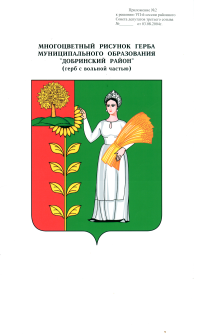 Липецкая областьДобринский муниципальный районСовет депутатов сельского поселения Каверинский сельсовет14 сессия IV созываР Е Ш Е Н И Ес. Паршиновка 27 мая  2016 года                                                                                          № 38 - рсО досрочном прекращении полномочий депутата                                                    Совета депутатов сельского поселения                                                                Каверинский  сельсовет    Муравлева И.Д.                                                                             в связи со смертью       Руководствуясь пунктом 1 части 12 статьи 34 Устава сельского поселения Каверинский сельсовет, Совет депутатов сельского поселения Каверинский сельсоветРЕШИЛ:       1.  Прекратить  досрочно полномочия депутата Совета депутатов сельского поселения Каверинский сельсовет,  Муравлева Ивана Дмитриевича,  в связи                  со смертью. 2. Настоящее решение вступает в силу с момента подписания и подлежит официальному обнародованию.Председатель Совета депутатов  сельского поселенияКаверинский сельсовет                                                          В.Г.Яковлев      